Об утверждении Положения о бюджетном процессе в муниципальном образовании городского поселения «Путеец»Руководствуясь статьей 9 Бюджетного кодекса Российской Федерации, Федеральным законом от 06 октября 2003 года № 131-ФЗ «Об общих принципах организации местного самоуправления в Российской Федерации» и Устава городского поселения «Путеец», в целях осуществления бюджетного процесса в муниципальном образовании городского поселения «Путеец», Совет городского поселения «Путеец» решил:1. Утвердить Положение о бюджетном процессе в муниципальном образовании городского поселения «Путеец» согласно приложению.2. Признать утратившими силу решения Совета городского поселения «Путеец»:2.1. от 12.09.2012 № 1-8/36 «Об утверждении Положения о бюджетной системе и бюджетном процессе в муниципальном образовании городского поселения «Путеец»;2.2. от 30.09.2013 № 1-19/84 «О внесении изменений в решение Совета городского поселения «Путеец» от 12 сентября 2012 года № 1-8/36 «Об утверждении положения о бюджетной системе и бюджетном процессе в муниципальном образовании городского поселения «Путеец»;2.3. от 27.03.2015 № 1-29/134 «О внесении изменений в решение Совета городского поселения «Путеец» от 12 сентября 2012 года № 1-8/36 «Об утверждении положения о бюджетной системе и бюджетном процессе в муниципальном образовании городского поселения «Путеец»;2.4. от 06.06.2016 № 1-38/172 «О внесении изменений в решение Совета городского поселения «Путеец» от 12 сентября 2012 года № 1-8/36 «Об утверждении положения о бюджетной системе и бюджетном процессе в муниципальном образовании городского поселения «Путеец»;2.5. от 05.10.2016 № 2-1/4 «О внесении изменений в решение Совета городского поселения «Путеец» от 12 сентября 2012 года № 1-8/36 «Об утверждении положения о бюджетной системе и бюджетном процессе в муниципальном образовании городского поселения «Путеец»;2.6. от 29.10.2020 № 2-35/155 «О внесении изменений в решение Совета городского поселения «Путеец» от 12 сентября 2012 года № 1-8/36 «Об утверждении положения о бюджетной системе и бюджетном процессе в муниципальном образовании городского поселения «Путеец».3. Контроль за выполнением настоящего решения возложить на постоянную комиссию Совета городского поселения «Путеец» по бюджету, экономической политике и имущественных отношений (Мишарина Л.В.).4. Обнародовать настоящее решение путем размещения на официальном сайте муниципального образования городского поселения «Путеец» (http://puteec.pechoraonline.ru).5. Настоящее решение вступает в силу со дня его принятия и подлежит официальному обнародованию.Глава городского поселения «Путеец» -председатель Совета поселения                                                И.И. ЛобовиковаПриложение к решению Советагородского поселения «Путеец»от 19.03.2021 года  № 2-39/173Положениео бюджетном процессе в муниципальном образовании городского поселения «Путеец»Раздел I. ОБЩИЕ ПОЛОЖЕНИЯСтатья 1. Правоотношения, регулируемые настоящим Положением.Настоящее Положение в соответствии с Конституцией Российской Федерации, Бюджетным кодексом Российской Федерации, Налоговым кодексом Российской Федерации, Уставом муниципального образования городского поселения «Путеец» регулирует бюджетные правоотношения, возникающие между субъектами бюджетных правоотношений в ходе составления, рассмотрения, утверждения, исполнения бюджета муниципального образования городского поселения «Путеец» и контроля за его исполнением.Статья 2. Правовые основы осуществления бюджетных правоотношений в муниципальном образовании городского поселения «Путеец».Бюджетные правоотношения в муниципальном образовании городского поселения «Путеец» осуществляются в соответствии с Конституцией Российской Федерации, Бюджетным кодексом Российской Федерации, Федеральным законом от 06.10.2003 № 131-ФЗ «Об общих принципах организации местного самоуправления в Российской Федерации»,  федеральным бюджетным законодательством, Конституцией Республики Коми, бюджетным законодательством Республики Коми, нормативными правовыми актами муниципального образования муниципального района «Печора», Уставом муниципального образования городского поселения «Путеец», а также нормативными правовыми актами муниципального образования городского поселения «Путеец», настоящим Положением.Статья 3. Понятия и термины, применяемые в настоящем Положении.Понятия и термины, используемые в настоящем Положении, применяются в значении, установленном Бюджетным кодексом Российской Федерации.Статья 4. Основные этапы бюджетного процесса в муниципальном образовании городского поселении «Путеец».Бюджетный процесс в муниципальном образовании городского поселения «Путеец» включает следующие этапы:1) составление проекта бюджета муниципального образования городского поселения «Путеец»;2) рассмотрение и утверждение проекта бюджета муниципального образования городского поселения «Путеец»;3) исполнение бюджета муниципального образования городского поселения «Путеец»;4) осуществление муниципального финансового контроля;5) осуществление бюджетного учета;6) составление, внешняя проверка, рассмотрение и утверждение бюджетной отчетности.Статья 5. Правовая форма бюджета муниципального образования городского поселения «Путеец».Бюджет муниципального образования городского поселения «Путеец» сроком на три года (очередной финансовый год и плановый период) и отчет о его исполнении утверждаются решением Совета городского поселения «Путеец». Решение Совета городского поселения «Путеец» о бюджете муниципального образования городского поселения «Путеец» вступает в силу с 1 января и действует по 31 декабря финансового года, если иное не предусмотрено Бюджетным кодексом Российской Федерации и (или) иное решением Совета городского поселения «Путеец» о бюджете муниципального образования городского поселения «Путеец».Статья 6. Участники бюджетного процесса.Участниками бюджетного процесса в муниципальном образовании городского поселения «Путеец» являются:1) Совет городского поселения «Путеец»;2) Глава городского поселения «Путеец» - председатель Совета поселения;3) администрация городского поселения «Путеец»;4) руководитель администрации городского поселения «Путеец»;5) управление финансов муниципального района «Печора»;6) Управление Федерального казначейства по Республике Коми;7) Контрольно-счетная комиссия муниципального района «Печора»;8) главные распорядители (распорядители) бюджетных средств муниципального образования городского поселения «Путеец»;9) главные администраторы (администраторы) доходов бюджета муниципального образования городского поселения «Путеец»;10) главные администраторы (администраторы) источников финансирования дефицита бюджета муниципального образования городского поселения «Путеец»;11) получатели бюджетных средств муниципального образования городского поселения «Путеец».Особенности бюджетных полномочий участников бюджетного процесса муниципального образования городского поселения «Путеец» устанавливаются Бюджетным кодексом Российской Федерации и принятыми в соответствии с ним муниципальными правовыми актами Совета городского поселения «Путеец», а также в установленных ими случаях муниципальными правовыми актами администрации городского поселения «Путеец».Статья 7. Бюджетные полномочия участников бюджетного процесса.1. Совет городского поселения «Путеец»:1) рассматривает и утверждает бюджет муниципального образования городского поселения «Путеец» и отчет о его исполнении;2) устанавливает, изменяет и отменяет местные налоги и сборы в соответствии с законодательством Российской Федерации о налогах и сборах;3) устанавливает налоговые льготы по местным налогам, основания и порядок их применения;4) утверждает стратегию социально-экономического развития муниципального образования городского поселения «Путеец»;5) определяет порядок управления и распоряжения имуществом, находящимся в муниципальной собственности, порядок направления в бюджет муниципального образования городского поселения «Путеец» доходов от его использования;6) осуществляет иные бюджетные полномочия в соответствии с Бюджетным кодексом Российской Федерации, иными нормативными правовыми актами бюджетного законодательства Российской Федерации и законодательства Республики Коми, нормативными правовыми актами Совета муниципального района «Печора», нормативными правовыми актами Совета городского поселения «Путеец», настоящим Положением.2. Глава городского поселения «Путеец» - председатель Совета поселения:1) подписывает решения Совета городского поселения «Путеец» о бюджете муниципального образования городского поселения «Путеец» и о внесении изменений в бюджет муниципального образования городского поселения «Путеец»;2) осуществляет иные бюджетные полномочия в соответствии с Бюджетным кодексом Российской Федерации, иными нормативными правовыми актами бюджетного законодательства Российской Федерации и законодательства Республики Коми, нормативными правовыми актами Совета муниципального района «Печора», нормативными правовыми актами Совета городского поселения «Путеец», настоящим Положением.3. Администрация городского поселения «Путеец»:1) осуществляет функции главного распорядителя бюджетных средств и главного администратора доходов при исполнении местного бюджета;2) вносит на рассмотрение в Совет городского поселение «Путеец» проект бюджета муниципального образования городского поселение «Путеец», предложения по внесению изменений и дополнений в бюджет муниципального образования городского поселения «Путеец» с необходимыми документами и материалами;3) обеспечивает исполнение бюджета муниципального образования городского поселения «Путеец» и составление бюджетной отчетности, представляет отчет об исполнении бюджета на утверждение в Совет городского поселения «Путеец»;4) разрабатывает прогноз социально-экономического развития муниципального образования городского поселения «Путеец»;5) устанавливает порядок ведения реестра расходных обязательств муниципального образования городского поселения «Путеец»;6) организует, координирует и осуществляет муниципальный финансовый контроль за исполнением бюджета в муниципальном образовании городского поселения «Путеец»;7) вносит в Совет городского поселения «Путеец» предложения по установлению, изменению, отмене местных налогов и сборов, введению и отмене налоговых льгот по местным налогам;8) разрабатывает и утверждает муниципальные целевые программы муниципального образования городского поселения «Путеец»;9) осуществляет муниципальные внутренние заимствования, заключает кредитные соглашения и договоры для привлечения кредитов, предоставляет от имени муниципального образования городского поселения «Путеец» муниципальные гарантии;10) выступает стороной в договорах, заключаемых с предприятиями, учреждениями и организациями, индивидуальными предпринимателями, физическими лицами от имени муниципального образования городского поселения «Путеец»;11) осуществляет иные бюджетные полномочия в соответствии с Бюджетным кодексом Российской Федерации, иными нормативными правовыми актами бюджетного законодательства Российской Федерации и законодательства Республики Коми, нормативными правовыми актами Совета муниципального района «Печора», нормативными правовыми актами Совета городского поселения «Путеец», настоящим Положением.4. Руководитель администрации городского поселения «Путеец»:1) подписывает муниципальные правовые акты администрации городского поселения «Путеец», принятые в установленных случаях в соответствии с Бюджетным кодексом Российской Федерации, иными нормативными  правовыми актами бюджетного законодательства Российской Федерации и законодательства Республики Коми, муниципальными правовыми актами Совета городского поселения «Путеец».2) осуществляет иные бюджетные полномочия в соответствии с Бюджетным кодексом Российской Федерации, иными нормативными правовыми актами бюджетного законодательства Российской Федерации и законодательства Республики Коми, нормативными правовыми актами Совета муниципального района «Печора», нормативными правовыми актами Совета городского поселения «Путеец», настоящим Положением.5. Управление финансов муниципального района «Печора»:1) готовит проект бюджета муниципального образования городского поселения «Путеец»;2) составляет и ведет сводную бюджетную роспись, представляет сводную бюджетную роспись руководителю администрации городского поселения «Путеец» для внесения в Совет городского поселения «Путеец»;3) доводит до главных распорядителей и прямых получателей бюджетных средств показатели сводной бюджетной росписи и лимиты бюджетных обязательств;4) организует и проводит ревизии и проверки главных распорядителей (распорядителей, получателей) средств бюджета муниципального образования городского поселения «Путеец» в пределах своих полномочий;5) осуществляет в пределах своих полномочий учет операций по исполнению расходов бюджета муниципального образования городского поселения «Путеец» и учет операций со средствами, полученными от деятельности, приносящей доход;6) обладает правом требовать от главных распорядителей, распорядителей и получателей средств бюджета муниципального образования городского поселения «Путеец» предоставления отчетов по установленным формам об использовании средств бюджета муниципального образования городского поселения «Путеец» и иных сведений, связанных с получением, перечислением, зачислением и использованием указанных средств и иных документов, необходимых для составления и исполнения бюджета муниципального образования городского поселения «Путеец»;7) направляет представления главным распорядителям, распорядителям и получателям средств бюджета муниципального образования городского поселения «Путеец» с требованием устранить выявленные нарушения бюджетного законодательства и осуществляет контроль за их устранением;8) принимает меры по взысканию (восстановлению) в пределах своих полномочий и в установленном порядке, в том числе по предписаниям контрольных органов муниципального образования городского поселения «Путеец» и иных уполномоченных органов, средств бюджета, использованных главными распорядителями (распорядителями, получателями) не по целевому назначению;9) осуществляет финансовый контроль за соблюдением требований бюджетного законодательства главными распорядителями, распорядителями и получателями бюджетных средств;10) осуществляет методологическое руководство в области составления проекта бюджета муниципального образования городского поселения «Путеец» и исполнения бюджета муниципального образования городского поселения «Путеец»;11) осуществляет иные бюджетные полномочия в соответствии с Бюджетным кодексом Российской Федерации, иными нормативными правовыми актами бюджетного законодательства Российской Федерации и законодательства Республики Коми, нормативными правовыми актами Совета муниципального района «Печора».6. Управление Федерального казначейства по Республике Коми осуществляет бюджетные полномочия по кассовому обслуживанию исполнения бюджета муниципального образования городского поселения «Путеец» в соответствии с Бюджетным кодексом Российской Федерации.7. Контрольно-счетная комиссия муниципального района «Печора»:1) осуществляет внешнюю проверку годового отчета об исполнении бюджета муниципального образования городского поселения «Путеец»;2) проводит экспертизу проекта бюджета муниципального образования городского поселения «Путеец».8. Главные распорядители бюджетных средств муниципального образования городского поселения «Путеец»:1) обеспечивает результативность, адресность и целевой характер использования бюджетных средств в соответствии с утвержденными ему бюджетными ассигнованиями и лимитами бюджетных обязательств;2) формирует перечень подведомственных ему распорядителей и получателей бюджетных средств;3) ведет реестр расходных обязательств, подлежащих исполнению в пределах утвержденных ему лимитов бюджетных обязательств и бюджетных ассигнований;4) осуществляет планирование соответствующих расходов бюджета, составляет обоснования бюджетных ассигнований;5) составляет, утверждает и ведет бюджетную роспись, распределяет бюджетные ассигнования, лимиты бюджетных обязательств по подведомственным распорядителям и получателям бюджетных средств и исполняет соответствующую часть бюджета;6) вносит предложения по формированию и изменению лимитов бюджетных обязательств;7) вносит предложения по формированию и изменению сводной бюджетной росписи;8) определяет порядок утверждения бюджетных смет подведомственных бюджетных учреждений;9) формирует муниципальные задания;10) обеспечивает соблюдение получателями межбюджетных субсидий, субвенций и иных межбюджетных трансфертов, имеющих целевое назначение, а также иных субсидий и бюджетных инвестиций условий, целей и порядка, установленных при их предоставлении;11) организует и осуществляет муниципальный финансовый контроль в сфере своей деятельности;12) формирует бюджетную отчетность главного распорядителя бюджетных средств;13) отвечает соответственно от имени муниципального образования по денежным обязательствам подведомственных ему получателей бюджетных средств;14) осуществляет иные бюджетные полномочия, установленные Бюджетным кодексом Российской Федерации и принимаемыми в соответствии с ним нормативными правовыми актами (муниципальными правовыми актами), регулирующими бюджетные правоотношения.9. Распорядитель бюджетных средств:1) осуществляет планирование соответствующих расходов бюджета;2) распределяет бюджетные ассигнования, лимиты бюджетных обязательств по подведомственным распорядителям и (или) получателям бюджетных средств и исполняет соответствующую часть бюджета;3) вносит предложения главному распорядителю бюджетных средств, в ведении которого находится, по формированию и изменению бюджетной росписи;4) обеспечивает соблюдение получателями субсидий, субвенций и иных межбюджетных трансфертов, имеющих целевое назначение, а также иных субсидий и бюджетных инвестиций условий, целей и порядка, установленных при их предоставлении;5) в случае и порядке, установленных соответствующим главным распорядителем бюджетных средств, осуществляет отдельные бюджетные полномочия главного распорядителя бюджетных средств, в ведении которого находится;6) осуществляет иные бюджетные полномочия, установленные Бюджетным кодексом Российской Федерации, и принимаемыми в соответствии с ним нормативными правовыми актами (муниципальными правовыми актами), регулирующими бюджетные правоотношения.10. Главные администраторы доходов бюджета муниципального образования городского поселения «Путеец»:1) формирует перечень подведомственных ему администраторов доходов бюджета;2) представляет сведения необходимые для составления проекта бюджета;3) представляет сведения для составления и ведения кассового плана;4) формирует и представляет бюджетную отчетность главного администратора доходов бюджета;5) утверждает методику прогнозирования поступлений доходов в бюджет муниципального образования городского поселения «Путеец» в соответствии с общими требованиями к такой методике, установленными Правительством Российской Федерации;6) ведет реестр источников доходов бюджета муниципального образования городского поселения «Путеец» по закрепленным за ним источникам доходов на основании перечня источников доходов бюджетов бюджетной системы Российской Федерации;7) осуществляет иные бюджетные полномочия, установленные Бюджетным кодексом Российской Федерации и принимаемыми в соответствии с ним нормативными правовыми актами (муниципальными правовыми актами), регулирующими бюджетные правоотношения.11. Администратор доходов бюджета:1) осуществляет начисление, учет и контроль за правильностью исчисления, полнотой и своевременностью осуществления платежей в бюджет, пеней и штрафов по ним;2) осуществляет взыскание задолженности по платежам в бюджет, пеней и штрафов;3) принимает решение о возврате излишне уплаченных (взысканных) платежей в бюджет, пеней и штрафов, а также процентов за несвоевременное осуществление такого возврата и процентов, начисленных на излишне взысканные суммы, и представляет поручение в орган Федерального казначейства для осуществления возврата в порядке, установленном Министерством финансов Российской Федерации;4) принимает решение о зачете (уточнении) платежей в бюджеты бюджетной системы Российской Федерации и представляет уведомление в орган Федерального казначейства;5) в случае и порядке, установленных главным администратором доходов бюджета формирует и представляет главному администратору доходов бюджета сведения и бюджетную отчетность, необходимые для осуществления полномочий соответствующего главного администратора доходов бюджета;6) предоставляет информацию, необходимую для уплаты денежных средств физическими и юридическими лицами за государственные и муниципальные услуги, а также иных платежей, являющихся источниками формирования доходов бюджетов бюджетной системы Российской Федерации, в Государственную информационную систему о государственных и муниципальных платежах в соответствии с порядком, установленным Федеральном законом от 27 июля 2010 года № 210-ФЗ «Об организации предоставления государственных и муниципальных услуг»;7) принимает решение о признании безнадежной к взысканию задолженности по платежам в бюджет;8) осуществляет иные бюджетные полномочия, установленные Бюджетным кодексом Российской Федерации и принимаемыми в соответствии с ним нормативными правовыми актами (муниципальными правовыми актами), регулирующими бюджетные правоотношения.12. Главные администраторы источников финансирования дефицита бюджета муниципального образования городского поселения «Путеец»:1) формирует перечни подведомственных ему администраторов источников финансирования дефицита бюджета;2) осуществляет планирование (прогнозирование) поступлений и выплат по источникам финансирования дефицита бюджета;3) обеспечивает адресность и целевой характер использования выделенных в его распоряжение ассигнований, предназначенных для погашения источников финансирования дефицита бюджета;4) распределяет бюджетные ассигнования по подведомственным администраторам источников финансирования дефицита бюджета и исполняет соответствующую часть бюджета;5) формирует бюджетную отчетность главного администратора источников финансирования дефицита бюджета;6) утверждает методику прогнозирования поступлений по источникам финансирования дефицита бюджета муниципального образования городского поселения «Путеец» в соответствии с общими требованиями к такой методике, установленными Правительством Российской Федерации;7) составляет обоснования бюджетных ассигнований;8) осуществляет иные бюджетные полномочия, установленные Бюджетным кодексом Российской Федерации и принимаемыми в соответствии с ним нормативными правовыми актами (муниципальными правовыми актами), регулирующими бюджетные правоотношения.13. Администратор источников финансирования дефицита бюджета:1) осуществляет планирование (прогнозирование) поступлений и выплат по источникам финансирования дефицита бюджета;2) осуществляет контроль за полнотой и своевременностью поступления в бюджет источников финансирования дефицита бюджета;3) обеспечивает поступления в бюджет и выплаты из бюджета по источникам финансирования дефицита бюджета;4) формирует и представляет бюджетную отчетность;5) в случае и порядке, установленных соответствующим главным администратором источников финансирования дефицита бюджета, осуществляет отдельные бюджетные полномочия главного администратора источников финансирования дефицита бюджета, в ведении которого находится;6) осуществляет иные бюджетные полномочия, установленные Бюджетным кодексом Российской Федерации и принимаемыми в соответствии с ним нормативными правовыми актами (муниципальными правовыми актами), регулирующими бюджетные правоотношения.14. Получатель бюджетных средств:1) составляет и исполняет бюджетную смету;2) принимает и (или) исполняет в пределах доведенных лимитов бюджетных обязательств и (или) бюджетных ассигнований бюджетные обязательства;3) обеспечивает результативность, целевой характер использования предусмотренных ему бюджетных ассигнований;4) вносит соответствующему главному распорядителю (распорядителю) бюджетных средств предложения по изменению бюджетной росписи;5) ведет бюджетный учет (обеспечивает ведение бюджетного учета);6) формирует бюджетную отчетность (обеспечивает формирование бюджетной отчетности) и представляет бюджетную отчетность получателя бюджетных средств соответствующему главному распорядителю (распорядителю) бюджетных средств;7) осуществляет иные бюджетные полномочия, установленные Бюджетным кодексом Российской Федерации и принимаемыми в соответствии с ним нормативными правовыми актами (муниципальными правовыми актами), регулирующими бюджетные правоотношения.Статья 8. Доходы бюджета муниципального образования городского поселения «Путеец».К доходам бюджета муниципального образования городского поселения «Путеец» относятся налоговые доходы, неналоговые доходы и безвозмездные поступления, формируемые в соответствии с бюджетным законодательством Российской Федерации, законодательством о налогах и сборах и законодательством об иных обязательных платежах, законом Республики Коми о республиканском бюджете Республики Коми, законодательством Республики Коми о налогах и сборах, нормативными правовыми актами Совета городского поселения «Путеец» о налогах и сборах.Статья 9. Расходы бюджета муниципального образования городского поселения «Путеец».1. Расходные обязательства муниципального образования городского поселения «Путеец» возникают в результате:1.1. принятия муниципальных правовых актов по вопросам местного значения и иным вопросам, которые в соответствии с федеральными законами вправе решать органы местного самоуправления, а также заключения муниципальным образованием городского поселения «Путеец» договоров (соглашений) по данным вопросам;1.2. принятия муниципальных правовых актов при осуществлении органами местного самоуправления переданных им отдельных государственных полномочий;1.3. заключения от имени муниципального образования городского поселения «Путеец» договоров (соглашений) муниципальными казенными учреждениями.2. Органы местного самоуправления не вправе устанавливать и исполнять расходные обязательства, связанные с решением вопросов, отнесенных к компетенции федеральных органов государственной власти, органов государственной власти Республики Коми, за исключением случаев, установленных соответственно федеральными законами, законами Республики Коми.Статья 10. Резервный фонд.1. В расходной части бюджета муниципального образования городского поселения «Путеец» может создаваться резервный фонд администрации городского поселения «Путеец» в размере не более трех процентов, утвержденного в решении о бюджете муниципального образования городского поселения «Путеец» на очередной период, объема расходов бюджета МО ГП «Путеец».2. Средства резервного фонда администрации городского поселения «Путеец» направляются на финансовое обеспечение непредвиденных расходов, в том числе на проведение аварийно-восстановительных работ и иных мероприятий, связанных с ликвидацией стихийных бедствий и других чрезвычайных ситуаций.3. Бюджетные ассигнования резервного фонда администрации городского поселения «Путеец», предусмотренные в составе бюджета муниципального образования городского поселения «Путеец», используются по решению администрации городского поселения «Путеец».4. Порядок использования бюджетных ассигнований резервного фонда администрации городского поселения «Путеец», предусмотренных в составе   бюджета муниципального образования городского поселения  «Путеец» устанавливается администрацией городского поселения «Путеец».5. Отчет об использовании бюджетных ассигнований резервного фонда администрации городского поселения «Путеец» прилагается к ежеквартальному и годовому отчетам об исполнении бюджета муниципального образования городского поселения «Путеец».Статья 10(1). Муниципальный дорожный фонд.1. Муниципальный дорожный фонд муниципального образования городского поселения «Путеец» - часть средств бюджета муниципального образования городского поселения «Путеец», подлежащая использованию в целях финансового обеспечения дорожной деятельности в отношении автомобильных дорог общего пользования местного значения, а также капитального ремонта и ремонта дворовых территорий многоквартирных домов, проездов к дворовым территориям многоквартирных домов населенных пунктов.2. Порядок формирования и использования бюджетных ассигнований муниципального дорожного фонда муниципального образования городского поселения «Путеец» устанавливается решением Совета городского поселения «Путеец».3. Объем бюджетных ассигнований муниципального дорожного фонда муниципального образования городского поселения «Путеец» утверждается решением Совета городского поселения «Путеец» о бюджете муниципального образования городского поселения «Путеец» на очередной финансовый год и плановый период.Статья 11. Муниципальный долг.11.1. Структура муниципального долга, виды и срочность муниципальных долговых обязательств муниципального образования городского поселения «Путеец».Структура муниципального долга муниципального образования городского поселения «Путеец» представляет собой группировку муниципальных долговых обязательств по установленным настоящей статьей видам долговых обязательств.Долговые обязательства муниципального образования городского поселения «Путеец» могут существовать в виде обязательств по:1) ценным бумагам муниципального образования городского поселения «Путеец» (муниципальным ценным бумагам);2) бюджетным кредитам, привлеченным в валюте Российской Федерации в бюджет муниципального образования городского поселения «Путеец» из других бюджетов бюджетной системы Российской Федерации;3) кредитам, привлеченным муниципальным образованием городского поселения «Путеец» от кредитных организаций в валюте Российской Федерации;4) гарантиям муниципального образования городского поселения «Путеец» (муниципальным гарантиям), выраженным в валюте Российской Федерации.В объем муниципального долга включаются:1) номинальная сумма долга по муниципальным ценным бумагам;2) объем основного долга по бюджетным кредитам, привлеченным в бюджет муниципального образования городского поселения «Путеец» из других бюджетов бюджетной системы Российской Федерации;3) объем основного долга по кредитам, привлеченным муниципальным образованием городского поселения «Путеец» от кредитных организаций;4) объем обязательств по муниципальным гарантиям.В объем муниципального внутреннего долга включаются:1) номинальная сумма долга по муниципальным ценным бумагам, обязательства по которым выражены в валюте Российской Федерации;2) объем основного долга по бюджетным кредитам, привлеченным в бюджет муниципального образования городского поселения «Путеец» из других бюджетов бюджетной системы Российской Федерации, обязательства по которым выражены в валюте Российской Федерации;3) объем основного долга по кредитам, привлеченным муниципальным образованием городского поселения «Путеец» от кредитных организаций, обязательства по которым выражены в валюте Российской Федерации;4) объем обязательств по муниципальным гарантиям, выраженным в валюте Российской Федерации.Долговые обязательства муниципального образования городского поселения «Путеец» могут быть краткосрочными (менее одного года), среднесрочными (от одного года до пяти лет) и долгосрочными (от пяти до 10 лет включительно).11.2. Ответственность по долговым обязательствам муниципального образования городского поселения «Путеец».Долговые обязательства муниципального образования городского поселения «Путеец» полностью и без условий обеспечиваются всем находящимся в собственности муниципального образования городского поселения «Путеец» имуществом, составляющим казну, и исполняются за счет средств бюджета муниципального образования городского поселения «Путеец».Муниципальное образование городского поселения «Путеец» не несет ответственности по долговым обязательствам Российской Федерации, субъектов Российской Федерации и иных муниципальных образований, если указанные обязательства не были гарантированы муниципальным образованием городского поселения «Путеец».11.3. Муниципальные заимствования муниципального образования городского поселения «Путеец».Под муниципальными заимствованиями понимается привлечение от имени муниципального образования городского поселения «Путеец» заемных средств в бюджет муниципального образования городского поселения «Путеец» путем размещения муниципальных ценных бумаг и в форме кредитов, по которым возникают долговые обязательства муниципального образования городского поселения «Путеец» как заемщика.Под муниципальными внутренними заимствованиями понимается привлечение от имени муниципального образования городского поселения «Путеец» заемных средств в бюджет муниципального образования городского поселения «Путеец» путем размещения муниципальных ценных бумаг и в форме кредитов из других бюджетов бюджетной системы Российской Федерации и от кредитных организаций, по которым возникают долговые обязательства муниципального образования городского поселения «Путеец» как заемщика, выраженные в валюте Российской Федерации.Муниципальные внутренние заимствования осуществляются в целях финансирования дефицита бюджета муниципального образования городского поселения «Путеец», а также погашения долговых обязательств муниципального образования городского поселения «Путеец», пополнения в течение финансового года остатков средств на едином счете бюджета муниципального образования городского поселения «Путеец».Право осуществления муниципальных заимствований от имени муниципального образования городского поселения «Путеец» принадлежит администрации городского поселения «Путеец» на основании решения Совета городского поселения «Путеец» о бюджете городского поселения.11.4. Реструктуризация муниципального долга, прекращение долговых обязательств муниципального образования городского поселения «Путеец» и их списание с муниципального долга.Под реструктуризацией муниципального долга понимается основанное на соглашении изменение условий исполнения обязательств (погашения задолженности), связанное с предоставлением отсрочек, рассрочек исполнения обязательств, изменением объемов и (или) сроков уплаты процентов и (или) иных платежей, предусмотренных действующими договорами (соглашениями) и иными документами, из которых вытекают указанные обязательства.Реструктуризация долга может быть осуществлена с частичным списанием (сокращением) суммы основного долга.Прекращение долговых обязательств муниципального образования городского поселения «Путеец» и их списание с муниципального долга осуществляется в соответствии со статьей 100.1 Бюджетного кодекса Российской Федерации.11.5. Верхние пределы муниципального внутреннего долга муниципального образования городского поселения «Путеец».Решением Совета городского поселения «Путеец» о бюджете муниципального образования городского поселения «Путеец» устанавливаются верхние пределы муниципального внутреннего долга по состоянию на 1 января года, следующего за очередным финансовым годом и каждым годом планового периода (по состоянию на 1 января года, следующего за очередным финансовым годом), с указанием в том числе верхнего предела долга по муниципальным гарантиям в валюте Российской Федерации.Объем муниципального долга не должен превышать, утвержденный решением о бюджете муниципального образования городского поселения «Путеец» на очередной финансовый год и плановый период, общий объем доходов бюджета муниципального образования городского поселения «Путеец» без учета утвержденного объема безвозмездных поступлений и (или) поступлений налоговых доходов по дополнительным нормативам отчислений от налога на доходы физических лиц. При этом в случае применения в отношении муниципального образования городского поселения «Путеец» мер, предусмотренных пунктом 4 статьи 136 Бюджетного кодекса Российской Федерации, объем долга не должен превышать 50 процентов, утвержденного решением о бюджете муниципального образования городского поселения «Путеец»  на очередной финансовый год и плановый период, общего объема доходов бюджета муниципального образования городского поселения «Путеец» без учета утвержденного объема безвозмездных поступлений и (или) поступлений налоговых доходов по дополнительным нормативам отчислений от налога на доходы физических лиц.11.6. Программа муниципальных внутренних заимствований муниципального образования городского поселения «Путеец».Программа муниципальных внутренних заимствований на очередной финансовый год и плановый период представляет собой перечень муниципальных внутренних заимствований по видам соответствующих долговых обязательств, осуществляемых и (или) погашаемых в очередном финансовом году и плановом периоде.Программой муниципальных внутренних заимствований определяются:1) объемы привлечения средств в бюджет муниципального образования городского поселения «Путеец» и предельные сроки погашения долговых обязательств, возникающих при осуществлении муниципальных внутренних заимствований в очередном финансовом году и плановом периоде, по видам соответствующих долговых обязательств;2) объемы погашения муниципальных долговых обязательств, выраженных в валюте Российской Федерации, по видам соответствующих долговых обязательств.Программа муниципальных внутренних заимствований на очередной финансовый год и плановый период является приложением к решению о бюджете муниципального образования городского поселения «Путеец» на очередной финансовый год и плановый период.Проведение реструктуризации муниципального внутреннего долга не отражается в программе муниципальных внутренних заимствований.11.7. Программа муниципальных гарантий муниципального образования городского поселения «Путеец» в валюте Российской Федерации.Программа муниципальных гарантий в валюте Российской Федерации представляет собой перечень муниципальных гарантий в валюте Российской Федерации, предоставляемых в очередном финансовом году и плановом периоде, с указанием следующих сведений:1) направления (цели) гарантирования с указанием объема гарантий по каждому направлению (цели), категорий (групп) и (или) наименований принципалов по каждому направлению (цели) гарантирования;2) общий объем гарантий;3) наличие (отсутствие) права регрессного требования гаранта к принципалам;4) иные условия предоставления и исполнения гарантий.Муниципальные гарантии по обязательствам, выраженным в валюте Российской Федерации, предоставляются и исполняются только в валюте Российской Федерации.Программа муниципальных гарантий в валюте Российской Федерации является приложением к решению о бюджете муниципального образования городского поселения «Путеец».11.8. Объем расходов на обслуживание муниципального долга муниципального образования городского поселения «Путеец».Объем расходов на обслуживание муниципального долга муниципального образования городского поселения «Путеец» в очередном финансовом году и плановом периоде, утвержденный решением о бюджете муниципального образования городского поселения «Путеец», по данным отчета об исполнении бюджета муниципального образования городского поселения «Путеец» за отчетный финансовый год не должен превышать 15 процентов объема расходов бюджета муниципального образования городского поселения «Путеец», за исключением объема расходов, которые осуществляются за счет субвенций, предоставляемых из бюджетов бюджетной системы Российской Федерации.11.9. Предельные объемы размещения муниципальных ценных бумаг муниципального образования городского поселения «Путеец».Предельные объемы размещения муниципальных ценных бумаг на очередной финансовый год и каждый год планового периода по номинальной стоимости устанавливаются Советом городского поселения «Путеец» в соответствии с верхними пределами муниципального внутреннего долга, установленными решением о бюджете муниципального образования городского поселения «Путеец».11.10. Муниципальные гарантии муниципального образования городского поселения «Путеец».Муниципальная гарантия обеспечивает надлежащее исполнение принципалом его денежных обязательств перед бенефициаром, возникших из договора или иной сделки (основного обязательства).Письменная форма муниципальной гарантии муниципального образования городского поселения «Печора» является обязательной.11.11. Предоставление и исполнение муниципальных гарантий муниципального образования городского поселения «Путеец».Муниципальные гарантии от имени муниципального образования городского поселения «Путеец» предоставляются Советом городского поселения «Путеец» в пределах общей суммы предоставляемых гарантий, указанной в решении о бюджете муниципального образования городского поселения «Путеец» на очередной финансовый год и плановый период, в соответствии с требованиями Бюджетного кодекса Российской Федерации.Обязательства, вытекающие из муниципальной гарантии муниципального образования городского поселения «Путеец», включаются в состав муниципального долга. Предоставление и исполнение муниципальной гарантии подлежит отражению в муниципальной долговой книге муниципального образования городского поселения «Путеец».Управление финансов муниципального района «Печора» ведет учет выданных муниципальных гарантий, увеличения муниципального долга по ним, сокращения муниципального долга вследствие исполнения принципалами либо третьими лицами в полном объеме или в какой-либо части обязательств принципалов, обеспеченных гарантиями, прекращения по иным основаниям в полном объеме или в какой-либо части обязательств принципалов, обеспеченных гарантиями, осуществления гарантом платежей по выданным гарантиям, а также в иных случаях, установленных муниципальными гарантиями.11.12. Муниципальная долговая книга муниципального образования городского поселения «Путеец».Ведение муниципальной долговой книги муниципального образования городского поселения «Путеец» осуществляет управление финансов муниципального района «Печора».Информация о долговых обязательствах вносится управлением финансов муниципального района «Печора» в муниципальную долговую книгу муниципального образования городского поселения «Путеец» в срок, не превышающий пяти рабочих дней с момента возникновения соответствующего обязательства.В муниципальную долговую книгу муниципального образования городского поселения «Путеец» вносятся сведения об объеме долговых обязательств муниципального образования городского поселения «Путеец» по видам этих обязательств, о дате их возникновения и исполнения (прекращения по иным основаниям) полностью или частично, формах обеспечения обязательств, а также иная информация, состав которой, порядок и срок ее внесения в муниципальную долговую книгу устанавливается администрацией городского поселения «Путеец».В муниципальной долговой книге муниципального образования городского поселения «Путеец» в том числе учитывается информация о просроченной задолженности по исполнению долговых обязательств муниципального образования городского поселения «Путеец».Статья 12. Межбюджетные трансферты.Формы межбюджетных трансфертов, предоставляемых из бюджета муниципального образования городского поселения «Путеец».Межбюджетные трансферты из бюджета муниципального образования городского поселения «Путеец» предоставляются в форме:- субсидий бюджетам муниципальных образований;- иных межбюджетных трансфертов.2. Порядок предоставления субсидий из бюджета муниципального образования городского поселения «Путеец» бюджету муниципального образования муниципального района «Печора».В случаях и порядке, предусмотренных решением Совета городского поселения «Путеец», принимаемое в соответствии с требованиями Бюджетного кодекса Российской Федерации, бюджету муниципального образования муниципального района «Печора» могут быть предоставлены субсидии из бюджета муниципального образования городского поселения «Путеец» в целях софинансирования расходных обязательств, возникающих при выполнении полномочий органов местного самоуправления муниципального района «Печора» по решению вопросов местного значения.Иные межбюджетные трансферты из бюджета муниципального образования городского поселения «Путеец» бюджету муниципального района «Печора» на осуществление части полномочий по решению вопросов местного значения в соответствии с заключенными соглашениями.В случаях и порядке, предусмотренных муниципальными правовыми актами Совета городского поселения «Путеец», принимаемыми в соответствии с требованиями Бюджетного Кодекса Российской Федерации, бюджету муниципального образования муниципального района «Печора» могут быть предоставлены иные межбюджетные трансферты из бюджета муниципального образования городского поселения «Путеец».Раздел II. СОСТАВЛЕНИЕ ПРОЕКТА БЮДЖЕТАМУНИЦИПАЛЬНОГО ОБРАЗОВАНИЯ ГОРОДСКОГО ПОСЕЛЕНИЯ «ПУТЕЕЦ»Статья 13. Основы составления проекта бюджета муниципального образования городского поселения «Путеец».1. Проект бюджета муниципального образования городского поселения «Путеец» составляется администрацией городского поселения «Путеец».2. Составление проекта бюджета муниципального образования городского поселения «Путеец» основывается на:1) прогнозе социально-экономического развития муниципального образования городского поселения «Путеец».2) основных направлениях бюджетной и налоговой политики Республики Коми;3) муниципальных программах (проектах муниципальных программ, проектах изменений муниципальных программ) городского поселения «Путеец».3. В решении о бюджете муниципального образования городского поселения «Путеец» должны содержаться основные характеристики бюджета, к которым относятся общий объем доходов бюджета, общий объем расходов, дефицит (профицит) бюджета, а также иные показатели, установленные Бюджетным кодексом Российской Федерации, законами Республики Коми, муниципальными правовыми актами Совета муниципального района «Печора», муниципальными правовыми актами Совета городского поселения «Путеец» (кроме решений о бюджете).Одновременно с проектом решения о бюджете муниципального образования городского поселения «Путеец», сформированного в соответствии с требованиями статьи 184.1 Бюджетного кодекса Российской Федерации, в Совет городского поселения «Путеец» представляются документы и материалы, установленные статьей 184.2 Бюджетного кодекса Российской Федерации.4. В случае утверждения решением о бюджете муниципального образования городского поселения «Путеец» распределения бюджетных ассигнований по муниципальным программам и непрограммным направлениям деятельности к проекту решения о бюджете представляются паспорта муниципальных программ.В случае, если проект решения о бюджете муниципального образования городского поселения «Путеец» не содержит приложение с распределением бюджетных ассигнований по разделам и подразделам классификации расходов бюджетов, приложение с распределением бюджетных ассигнований по разделам и подразделам классификации расходов бюджетов включается в состав приложений к пояснительной записке к проекту решения о бюджете МО ГП «Путеец».Статья 14. Прогноз социально-экономического развития муниципального образования городского поселения «Путеец».1. Прогноз социально-экономического развития муниципального образования городского поселения «Путеец» разрабатывается на период не менее трех лет. 2. Прогноз социально-экономического развития муниципального образования городского поселения «Путеец» одобряется руководителем администрации городского поселения «Путеец» одновременно с принятием решения о внесении проекта бюджета муниципального образования городского поселения «Путеец» в Совет городского поселения «Путеец».3. Прогноз социально-экономического развития муниципального образования городского поселения «Путеец» на очередной финансовый год и плановый период разрабатывается путем уточнения параметров планового периода и добавления параметров второго года планового периода.В пояснительной записке к прогнозу социально-экономического развития муниципального образования городского поселения «Путеец» приводится обоснование параметров прогноза, в том числе их сопоставление с ранее утвержденными параметрами с указанием причин и факторов прогнозируемых изменений.4. Изменение прогноза социально-экономического развития муниципального образования городского поселения «Путеец» в ходе составления или рассмотрения проекта бюджета муниципального образования городского поселения «Путеец» влечет за собой изменение основных характеристик проекта бюджета.5. Разработка прогноза социально-экономического развития муниципального образования городского поселения «Путеец» на очередной финансовый год и плановый период осуществляется администрацией городского поселения «Путеец».Статья 15. Прогнозирование доходов бюджета.1. Доходы бюджета прогнозируются на основе прогноза социально-экономического развития муниципального образования городского поселения «Путеец» в условиях действующего на день внесения проекта решения о бюджете в Совет муниципального образования городского поселения «Путеец» законодательства о налогах и сборах и бюджетного законодательства Российской Федерации, а также законодательства Российской Федерации, законов Республики Коми и муниципальных правовых актов Совета городского поселения «Путеец», устанавливающих неналоговые доходы бюджетов бюджетной системы Российской Федерации.2. Нормативные правовые акты Совета городского поселения «Путеец», предусматривающие внесение изменений в нормативные правовые акты Совета  городского поселения «Путеец» о налогах и сборах, принятые после дня внесения в Совет городского поселения «Путеец» проекта решения о местном бюджете на очередной финансовый год и плановый период, приводящие к изменению доходов (расходов) бюджета муниципального образования городского поселения «Путеец», должны содержать положения о вступлении в силу указанных нормативных правовых актов Совета городского поселения «Путеец» не ранее 1 января года, следующего за очередным финансовым годом.Статья 16. Планирование бюджетных ассигнований.Планирование бюджетных ассигнований осуществляется в порядке и в соответствии с методикой, устанавливаемой администрацией городского поселения «Путеец».Статья 17. Реестр расходных обязательств муниципального образования городского поселения «Путеец».1. Реестр расходных обязательств муниципального образования городского поселения «Путеец» ведется администрацией городского поселения «Путеец».2. Основными принципами ведения реестра расходных обязательств муниципального образования городского поселения «Путеец» являются:1) полнота отражения расходных обязательств муниципального образования городского поселения «Путеец» и сведений о них;2) периодичность обновления реестра расходных обязательств муниципального образования городского поселения «Путеец» и сведений о них;3) открытость сведений о расходных обязательствах муниципального образования городского поселения «Путеец», содержащихся в реестре;4) единство формата отражения сведений в реестре расходных обязательств муниципального образования городского поселения «Путеец»;5) достоверность сведений о расходных обязательствах муниципального образования городского поселения «Путеец», содержащихся в реестре.3. Порядок ведения реестра расходных обязательств муниципального образования городского поселения «Путеец» устанавливается администрацией муниципального образования городского поселения «Путеец».4. Данные реестра расходных обязательств муниципального образования городского поселения «Путеец» используются при разработке проекта бюджета муниципального образования городского поселения «Путеец» на очередной финансовый год и плановый период.Статья 18. Муниципальные программы.Муниципальные программы утверждаются и реализуются в порядке, установленном администрацией городского поселения «Путеец».Порядок принятия решений о разработке муниципальных программ, формирования и реализации указанных программ устанавливается соответственно муниципальным правовым актом администрации городского поселения «Путеец».Объем бюджетных ассигнований на финансовое обеспечение реализации муниципальных программ утверждается решением о бюджете муниципального образования городского поселения «Путеец» по соответствующей каждой программе целевой статье расходов бюджета в соответствии с утвердившим программу муниципальным правовым актом администрации городского поселения «Путеец».Муниципальные программы, предлагаемые к реализации начиная с очередного финансового года, а также изменения, вносимые в ранее утвержденные муниципальные программы, подлежат утверждению в сроки, установленные нормативным правовым актом администрацией городского поселения «Путеец».Муниципальные программы подлежат приведению в соответствие с решением о бюджете муниципального образования городского поселения «Путеец» не позднее двух месяцев со дня вступления его в силу.3. По каждой муниципальной программе ежегодно проводится оценка эффективности ее реализации. Порядок проведения указанной оценки и ее критерии устанавливаются нормативным правовым актом администрацией городского поселения «Путеец».По результатам указанной оценки администрацией городского поселения «Путеец» может быть принято решение о необходимости прекращения или об изменении начиная с очередного финансового года ранее утвержденной муниципальной программы, в том числе необходимости изменения объема бюджетных ассигнований на финансовое обеспечение реализации муниципальной программы.Статья 19. Основные этапы составления проекта бюджета муниципального образования городского поселения «Путеец».1. Составление проекта бюджета муниципального образования городского поселения «Путеец» начинается за четыре месяца до начала очередного финансового года.2. Решение о начале работы над составлением проекта бюджета муниципального образования городского поселения «Путеец» на очередной финансовый год и плановый период, порядок работы над иными документами и материалами, обязательными для направления  в Совет  городского поселения «Путеец» одновременно с проектом бюджета муниципального образования городского поселения «Путеец» принимается руководителем администрации городского поселения «Путеец», если иное не предусмотрено Бюджетным кодексом Российской Федерации.3. Основные характеристики бюджета муниципального образования городского поселения «Путеец» на очередной финансовый год и плановый период, а также распределение предельных объемов бюджетного финансирования по главным распорядителям бюджетных средств и перечень муниципальных целевых программ, подлежащих финансированию за счет бюджета муниципального образования городского поселения «Путеец» в очередном финансовом году разрабатываются администрацией городского поселения «Путеец», с учетом:1) необходимости финансирования всех расходных обязательств, включенных в реестр расходных обязательств муниципального образования городского поселения «Путеец», исполнение которых должно осуществляться в очередном финансовом году и плановом периоде за счет средств бюджета муниципального образования городского поселения «Путеец»;2) перечня муниципальных программ, подлежащих финансированию за счет средств бюджета муниципального образования городского поселения «Путеец» в очередном финансовом году и плановом периоде, подготовленного администрацией городского поселения «Путеец».3) документов и материалов, указанных в пп. 2, 3 ст. 13 настоящего Положения.4. Главные распорядители бюджетных средств распределяют предельные объемы бюджетного финансирования на очередной финансовый год и плановый период в соответствии с функциональной классификацией расходов бюджетов Российской Федерации.5. Несогласованные вопросы по бюджетным проектировкам в предстоящем году рассматриваются согласительной комиссией, создаваемой по распоряжению администрации городского поселения «Путеец».Раздел III. РАССМОТРЕНИЕ И УТВЕРЖДЕНИЕПРОЕКТА РЕШЕНИЯ СОВЕТА ГОРОДСКОГО ПОСЕЛЕНИЯ «ПУТЕЕЦ» О БЮДЖЕТЕ МУНИЦИПАЛЬНОГО ОБРАЗОВАНИЯ ГОРОДСКОГО ПОСЕЛЕНИЯ «ПУТЕЕЦ»Статья 20. Сроки и порядок внесения и рассмотрения проекта решения о бюджете муниципального образования городского поселения «Путеец».1. Проект решения о бюджете, сформированный с учетом положений части 3 статьи 184.1 Бюджетного кодекса Российской Федерации, а также разрабатываемые одновременно с ним документы и материалы в соответствии со статьей 184.2 Бюджетного кодекса Российской Федерации не позднее 15 ноября текущего года представляются руководителю администрации городского поселения «Путеец».Руководитель администрации городского поселения «Путеец» рассматривает проект решения о бюджете и иные документы и материалы и в срок не позднее 15 ноября текущего года представляет проект решения о бюджете муниципального образования городского поселения «Путеец» на очередной финансовый год и плановый период в Совет городского поселения «Путеец».Совет городского поселения «Путеец» в срок не позднее 15 ноября текущего года представляет на экспертизу проект решения о бюджете муниципального образования городского поселения «Путеец» на очередной финансовый год и плановый период в контрольно-счетную комиссию муниципального района «Печора».2. Совет городского поселения «Путеец» в срок не позднее 1 декабря текущего года принимает решение о вынесении проекта бюджета муниципального образования городского поселения «Путеец» на очередной финансовый год и плановый период на публичные слушания в соответствии с Уставом муниципального образования городского поселения «Путеец».3. Внесенный проект решения о бюджете муниципального образования городского поселения «Путеец» на очередной финансовый год и плановый период направляется на рассмотрение в комиссии Совета городского поселения «Путеец».4. Проект бюджета муниципального образования городского поселения «Путеец», вносимый в Совет городского поселения «Путеец», подлежит официальному обнародованию (опубликованию).5. После проведения публичных слушаний проект бюджета муниципального образования городского поселения «Путеец» в течение пяти рабочих дней должен быть вынесен руководителем администрации городского поселения «Путеец» на рассмотрение заседаний постоянных комиссий Совета городского поселения «Путеец».6. В пятнадцатидневный срок с момента направления проекта решения о бюджете муниципального образования городского поселения «Путеец» в постоянные комиссии Совета городского поселения «Путеец» проводится обсуждение проекта решения о бюджете муниципального образования городского поселения «Путеец» и принимается окончательно Советом городского поселения «Путеец».7. В случае возникновения несогласованных вопросов по проекту решения о бюджете муниципального образования городского поселения «Путеец» распоряжением руководителя администрации городского поселения «Путеец» может создаваться согласительная комиссия, в которую входит равное количество представителей администрации городского поселения «Путеец» и Совета городского поселения «Путеец». Представители администрации городского поселения «Путеец» назначаются руководителем администрации городского поселения «Путеец», Совета городского поселения «Путеец» соответственно назначаются главой городского поселения «Путеец» - председателем Совета поселения.Согласительная комиссия рассматривает спорные вопросы проекта решения о бюджете муниципального образования городского поселения «Путеец».Решение согласительной комиссии принимается голосованием членов согласительной комиссии.В состав согласительной комиссии входят: руководитель администрации городского поселения «Путеец», глава городского поселения «Путеец» - председатель Совета поселения, три депутата Совета городского поселения «Путеец», три представителя администрации городского поселения «Путеец».Решение согласительной комиссии считается принятым стороной, если за него проголосовало большинство присутствующих на заседании согласительной комиссии представителей данной стороны.Результаты голосования каждой стороны принимаются за один голос.Позиции, по которым стороны не выработали согласованного решения, выносятся на рассмотрение Совета городского поселения «Путеец».8. Принятое Советом городского поселения «Путеец» решение о бюджете муниципального образования городского поселения «Путеец» на очередной финансовый год и плановый период направляется для опубликования (обнародования).Статья 21. Сроки утверждения решения о бюджете и последствия непринятия проекта решения о бюджете на очередной финансовый год и плановый период в срок.1. Решение о бюджете муниципального образования городского поселения «Путеец» должно быть рассмотрено, утверждено Советом городского поселения «Путеец» и обнародовано (опубликовано) до начала очередного финансового года.Органы местного самоуправления муниципального образования городского поселения «Путеец» обязаны принимать все возможные меры в пределах их компетенции по обеспечению своевременного рассмотрения, утверждения, подписания и обнародования решения о бюджете.2. В случае если решение о бюджете на очередной финансовый год и плановый период не вступило в силу с начала финансового года, орган, осуществляющий исполнение бюджета, вправе:1) осуществлять расходование бюджетных средств на цели, определенные нормативными правовыми актами органа местного самоуправления, на продолжение финансирования инвестиционных объектов, муниципальных контрактов, при условии, что из бюджета на предыдущий финансовый год на эти цели уже выделялись средства, но не более одной четвертой ассигнований предыдущего года в расчете на квартал (не более одной двенадцатой – в расчете на месяц) по соответствующим разделам функциональной и ведомственной классификаций расходов бюджетов Российской Федерации;2) не финансировать расходы, не предусмотренные проектом решения Совета городского поселения «Путеец» о бюджете муниципального образования городского поселения «Путеец» на очередной финансовый год и плановый период.3. Если решение Совета городского поселения «Путеец» о бюджете муниципального образования городского поселения «Путеец» не вступило в силу через три месяца после начала финансового года, орган, исполняющий бюджет правомочен осуществлять расходы в соответствии с п.2 статьи 190 Бюджетного кодекса Российской Федерации.4. Если решение Совета городского поселения «Путеец» о бюджете муниципального образования городского поселения «Путеец» вступает в силу после начала финансового года и исполнение бюджета до вступления в силу указанного решения осуществляется в соответствии с п.2,3 статьи 22 настоящего Положения, в течение  двух недель со дня вступления в силу указанного решения орган местного самоуправления представляет на рассмотрение и утверждение Совета городского поселения «Путеец» проект решения о внесении изменений и дополнений в решение о бюджете муниципального образования городского поселения «Путеец», уточняющий  показатели бюджета с учетом результатов исполнения бюджета за период временного управления бюджетом.Раздел IV. ИСПОЛНЕНИЕ БЮДЖЕТА МУНИЦИПАЛЬНОГООБРАЗОВАНИЯ ГОРОДСКОГО ПОСЕЛЕНИЯ «ПУТЕЕЦ»Статья 22. Исполнение бюджета муниципального образования городского поселения «Путеец».Исполнение бюджета муниципального образования городского поселения «Путеец» обеспечивается администрацией городского поселения «Путеец». Организация исполнения бюджета муниципального образования городского поселения «Путеец» возлагается на Управление финансов муниципального района «Печора» с соблюдением требований Бюджетного Кодекса Российской Федерации. Исполнение бюджета муниципального образования городского поселения «Путеец» организуется на основе сводной бюджетной росписи и кассового плана.Порядок составления и ведения сводной бюджетной росписи и кассового плана устанавливается Управлением финансов муниципального района «Печора» с соблюдением требований Бюджетного кодекса Российской Федерации.Утверждение сводной бюджетной росписи и внесение изменений в нее осуществляется Управлением финансов муниципального района «Печора».Утвержденные показатели сводной бюджетной росписи должны соответствовать решению Совета городского поселения «Путеец» о бюджете муниципального образования городского поселения «Путеец».Статья 23. Исполнение бюджета муниципального образования городского поселения «Путеец» по доходам.Исполнение бюджета муниципального образования городского поселения «Путеец» по доходам предусматривает:1) зачисление на единый счет бюджета доходов от распределения налогов, сборов и иных поступлений в бюджетную систему Российской Федерации, распределяемых по нормативам, действующим в текущем финансовом году, установленным Бюджетным кодексом Российской Федерации, решением о бюджете и иными Республики Коми и муниципальными правовыми актами, принятыми в соответствии с положениями Бюджетного кодекса Российской Федерации, со счетов органов Федерального казначейства и иных поступлений в бюджет;2) перечисление излишне распределенных сумм, возврат излишне уплаченных или излишне взысканных сумм, а также сумм процентов за несвоевременное осуществление такого возврата и процентов, начисленных на излишне взысканные суммы;3) зачет излишне уплаченных или излишне взысканных сумм в соответствии с законодательством Российской Федерации;4) уточнение администратором доходов бюджета муниципального образования городского поселения «Путеец» платежей в бюджеты бюджетной системы Российской Федерации;5) перечисление Федеральным казначейством излишне распределенных сумм, средств, необходимых для осуществления возврата (зачета, уточнения) излишне уплаченных или излишне взысканных сумм налогов, сборов и иных платежей, а также сумм процентов за несвоевременное осуществление такого возврата и процентов, начисленных на излишне взысканные суммы, с единого счета бюджета муниципального образования городского поселения «Путеец» на соответствующие счета Федерального казначейства, предназначенные для учета поступлений и их распределения между бюджетами бюджетной системы Российской Федерации, в порядке, установленном Министерством финансов Российской Федерации.Статья 24. Исполнение бюджета муниципального образования городского поселения «Путеец» по расходам.1. Бюджет муниципального образования городского поселения «Путеец» по расходам исполняется в пределах фактического наличия бюджетных средств на едином счете бюджета муниципального образования городского поселения «Путеец» с соблюдением обязательных последовательно осуществляемых процедур санкционирования и финансирования.Исполнение бюджета по расходам предусматривает:- принятие и учет бюджетных и денежных обязательств;- подтверждение денежных обязательств;- санкционирование оплаты денежных обязательств;- подтверждение исполнения денежных обязательств.Процедура финансирования заключается в расходовании бюджетных средств.2. Бюджетная роспись составляется главным распорядителем бюджетных средств по распорядителям и получателям бюджетных средств на основе утвержденного бюджета муниципального образования городского поселения «Путеец» по разделам, подразделам, целевым статьям, группам (группам и подгруппам) видов расходов либо  по разделам, подразделам, целевым статьям (муниципальным программам и непрограммным направлениям деятельности), группам (группам и подгруппам) видов расходов классификации расходов бюджетов, а также кодам классификации операций сектора государственного управления с поквартальной разбивкой и представляется в орган, исполняющий бюджет, в течение десяти дней со дня утверждения бюджета.На основании бюджетных росписей главных распорядителей бюджетных средств Управление финансов муниципального района «Печора» составляет сводную бюджетную роспись в течение пятнадцати дней после утверждения бюджета. Сводная бюджетная роспись утверждается главой городского поселения «Путеец» - председателем Совета поселения в срок не позднее семнадцати дней после утверждения бюджета муниципального образования городского поселения «Путеец», но не позднее до начала очередного финансового года, за исключением случаев, предусмотренных статьями 190 и 191 Бюджетного кодекса Российской Федерации.Изменения в сводную бюджетную роспись осуществляется в соответствии со ст. 217 Бюджетного кодекса Российской Федерации и решением Совета городского поселения «Путеец» о бюджете муниципального образования городского поселения «Путеец».3. Утвержденные показатели сводной росписи доводятся Управлением финансов муниципального района «Печора» до главных распорядителей до начала очередного финансового года, за исключением случаев, предусмотренных статьями 190 и 191 Бюджетного кодекса Российской Федерации, в системе «АЦК – Финансы» в виде электронных документов «Уведомление о бюджетных назначениях» с применением средств электронной цифровой подписи.Уведомление о бюджетных ассигнованиях не предоставляет права принятия обязательств по осуществлению расходов бюджета муниципального образования городского поселения «Путеец» и платежей.4. Бюджетная смета казенного учреждения составляется, утверждается и ведется в порядке, определенном главным распорядителем бюджетных средств, в ведении которого находится казенное учреждение, в соответствии с общими требованиями, установленными Министерством финансов Российской Федерации.Бюджетная смета казенного учреждения, являющегося органом местного самоуправления, осуществляющим бюджетные полномочия главного распорядителя бюджетных средств, утверждается руководителем этого органа.Утвержденные показатели бюджетной сметы казенного учреждения должны соответствовать доведенным до него лимитам бюджетных обязательств на принятие и (или) исполнение бюджетных обязательств по обеспечению выполнения функций казенного учреждения.В бюджетной смете казенного учреждения дополнительно должны утверждаться иные показатели, предусмотренные порядком составления и ведения бюджетной сметы казенного учреждения.Показатели бюджетной сметы казенного учреждения, руководитель которого наделен правом ее утверждения в соответствии с порядком утверждения бюджетной сметы казенного учреждения, могут быть детализированы по кодам элементов (подгрупп и элементов) видов расходов, а также статей (подстатей) соответствующих групп (статей) классификации операций сектора государственного управления в пределах доведенных лимитов бюджетных обязательств.Статья 25. Использование доходов, фактически полученных при исполнении бюджета муниципального образования городского поселения «Путеец» сверх утвержденных решением о бюджете.1. Доходы, фактически полученные при исполнении бюджета муниципального образования городского поселения «Путеец» сверх утвержденных решением о бюджете муниципального образования городского поселения «Путеец», могут направляться органом, исполняющим бюджет, без внесения изменений и дополнений в решение о бюджете муниципального образования городского поселения «Путеец» на замещение муниципальных заимствований, погашение муниципального долга, а также на исполнение публичных нормативных обязательств муниципального образования в случае недостаточности предусмотренных на их исполнение бюджетных ассигнований в размере, предусмотренном пунктом 3 статьи 217 Бюджетного кодекса Российской Федерации. 2. Субсидии, субвенции, иные межбюджетные трансферты, имеющие целевое назначение, в том числе их остатки, не использованные на начало текущего финансового года, фактически полученные при исполнении бюджета муниципального образования городского поселения «Путеец» сверх утвержденных решением о бюджете муниципального образования городского поселения «Путеец» доходов, направляются на увеличение расходов бюджета муниципального образования городского поселения «Путеец» соответственно целям предоставления субсидий, субвенций, иных межбюджетных трансфертов, имеющих целевое назначение, с внесением изменений в сводную бюджетную роспись без внесения изменений в решение о бюджете муниципального образования городского поселения «Путеец» на текущий финансовый год и плановый период.Статья 26. Завершение текущего финансового года.1. Операции по исполнению бюджета завершаются 31 декабря, за исключением операций, указанных в пункте 2 настоящей статьи.2. Завершение операций органами Федерального казначейства по распределению в соответствии со статьей 40 Бюджетного кодекса Российской Федерации поступлений отчетного финансового года между бюджетами бюджетной системы Российской Федерации и их зачисление в бюджет муниципального образования городского поселения «Путеец» производится в первые пять рабочих дней текущего финансового года. Указанные операции отражаются в отчетности об исполнении бюджета муниципального образования городского поселения «Путеец» отчетного финансового года.3. Бюджетные ассигнования, лимиты бюджетных обязательств и предельные объемы финансирования текущего финансового года прекращают свое действие 31 декабря.4. Не использованные получателями бюджетных средств остатки бюджетных средств, находящиеся не на едином счете бюджета, не позднее двух последних рабочих дней текущего финансового года подлежат перечислению получателями бюджетных средств на единый счет бюджета.5. Не использованные по состоянию на 1 января текущего финансового года межбюджетные трансферты, полученные в форме субсидий, субвенций и иных межбюджетных трансфертов, имеющих целевое назначение, подлежат возврату в доход бюджета, из которого они были ранее предоставлены, в течение первых 15 рабочих дней текущего финансового года.6. Остаток средств на едином счете бюджета подлежит учету в качестве остатка средств на начало очередного финансового года.Статья 27. Основы бюджетного учета и бюджетной отчетности.Бюджетная отчетность включает:1) отчет об исполнении бюджета;2) баланс исполнения бюджета;3) отчет о финансовых результатах деятельности;4) отчет о движении денежных средств;5) пояснительную записку.Статья 28. Составление бюджетной отчетности.1. Главные распорядители бюджетных средств, главные администраторы доходов бюджета, главные администраторы источников финансирования дефицита бюджета (далее – главные администраторы бюджетных средств) составляют сводную бюджетную отчетность на основании представленной им бюджетной отчетности подведомственными получателями (распорядителями) бюджетных средств, администраторами доходов бюджета, администраторами источников финансирования дефицита бюджета.2. Бюджетная отчетность муниципального образования городского поселения «Путеец» является годовой. Отчет об исполнении бюджета является ежеквартальным.3. Отчет об исполнении местного бюджета за первый квартал, полугодие и девять месяцев текущего финансового года утверждается администрацией городского поселения «Путеец».Годовые отчеты об исполнении местного бюджета подлежат утверждению решением Совета городского поселения «Путеец».Статья 29. Внешняя проверка годового отчета об исполнении бюджета.1. Годовой отчет об исполнении бюджета до его рассмотрения Советом городского поселения «Путеец» подлежит внешней проверке, которая включает внешнюю проверку бюджетной отчетности главных администраторов бюджетных средств и подготовку заключения на годовой отчет об исполнении бюджета.2. Внешняя проверка годового отчета об исполнении бюджета муниципального образования городского поселения «Путеец» осуществляется контрольным органом.По обращению Совета городского поселения «Путеец» внешняя проверка годового отчета об исполнении бюджета муниципального образования городского поселения «Путеец» может осуществляться Контрольно-счетной комиссией муниципального района «Печора». 3. Администрация городского поселения «Путеец» представляет отчет об исполнении бюджета муниципального образования городского поселения «Путеец» для подготовки заключения на него не позднее 1 апреля текущего года. Подготовка заключения на годовой отчет об исполнении бюджета муниципального образования городского поселения «Путеец» проводится в срок, не превышающий один месяц.4. Контрольный орган готовит заключение на отчет об исполнении бюджета муниципального образования городского поселения «Путеец» на основании данных внешней проверки годовой бюджетной отчетности главных администраторов бюджетных средств.5. Заключение на годовой отчет об исполнении бюджета муниципального образования городского поселения «Путеец» представляется контрольным органом в Совет городского поселения «Путеец» с одновременным направлением в администрацию городского поселения «Путеец».6. Совет городского поселения «Путеец» вправе заключать соглашения с Советом муниципального района «Печора» о передаче Контрольно-счетной комиссии МР «Печора» полномочий контрольно-счетного органа поселения по осуществлению внешнего муниципального финансового контроля.  Статья 30. Представление, рассмотрение и утверждение годового отчета об исполнении бюджета Советом городского поселения «Путеец».1. Одновременно с годовым отчетом об исполнении бюджета представляются проект решения об исполнении бюджета, иная бюджетная отчетность об исполнении бюджета и иные документы.2. По результатам рассмотрения годового отчета об исполнении бюджета Совет городского поселения «Путеец» принимает решение об утверждении, либо отклонении решения об исполнении бюджета.3. В случае отклонения Советом городского поселения «Путеец» решения об исполнении бюджета он возвращается для устранения фактов недостоверного или неполного отражения данных и повторного представления в срок, не превышающий один месяц.4. Годовой отчет об исполнении местного бюджета представляется в Совет городского поселения «Путеец» не позднее 1 мая текущего года.Статья 31. Решение Совета городского поселения «Путеец» об исполнении бюджета.1. Решением Совета городского поселения «Путеец» об исполнении бюджета утверждается отчет об исполнении бюджета муниципального образования городского поселения «Путеец» за отчетный финансовый год с указанием общего объема доходов, расходов и дефицита (профицита) бюджета.2. Отдельными приложениями к решению Совета городского поселения «Путеец» об исполнении бюджета за отчетный финансовый год утверждаются показатели: 1) доходов бюджета по кодам классификации доходов бюджета; 2) расходов бюджета по ведомственной структуре расходов бюджета; 3) расходов бюджета по разделам и подразделам классификации расходов бюджета; 4) источников финансирования дефицита бюджета по кодам классификации источников финансирования дефицита бюджета. 3. Решением Совета городского поселения «Путеец» об исполнении бюджета также утверждаются иные показатели, установленные действующим законодательством.Раздел V. МУНИЦИПАЛЬНЫЙ ФИНАНСОВЫЙ КОНТРОЛЬСтатья 32. Основы муниципального финансового контроля.1. Муниципальный финансовый контроль осуществляется в целях обеспечения соблюдения бюджетного законодательства Российской Федерации и иных нормативных правовых актов, регулирующих бюджетные правоотношения.Муниципальный финансовый контроль подразделяется на внешний и внутренний, предварительный и последующий:1) внешний муниципальный финансовый контроль в сфере бюджетных правоотношений является контрольной деятельностью Контрольно-счетной комиссии муниципального района «Печора» в соответствии с полномочиями, установленными статьей 268.1 Бюджетного кодекса Российской Федерации;2) внутренний муниципальный финансовый контроль в сфере бюджетных правоотношений является контрольной деятельностью финансовых органов муниципального образования муниципального района «Печора», в соответствии с полномочиями, установленными статьями 269.1, 269.2 Бюджетного кодекса Российской Федерации;3) предварительный контроль осуществляется в целях предупреждения и пресечения бюджетных нарушений в процессе исполнения бюджета муниципального образования городского поселения «Путеец»;4) последующий контроль осуществляется по результатам исполнения бюджета муниципального образования городского поселения «Путеец» в целях установления законности их исполнения, достоверности учета и отчетности.2. Объектами муниципального финансового контроля являются участники бюджетного процесса муниципального образования городского поселения «Путеец», бюджетные и автономные учреждения, организации, предприятия, общества, товарищества в соответствии со статьей 266.1 Бюджетного кодекса Российской Федерации.3. Муниципальный финансовый контроль осуществляется в соответствии с методами и полномочиями, установленными главой 26 Бюджетного кодекса Российской Федерации.Статья 33. Ответственность за бюджетные правонарушения.Ответственность за бюджетные правонарушения в муниципальном образовании городского поселения «Путеец» наступает по основаниям и в формах, предусмотренных Бюджетным кодексом Российской Федерации и иным федеральным законодательством, законодательными актами Республики Коми.__________________________________СОВЕТ ГОРОДСКОГО ПОСЕЛЕНИЯ«ПУТЕЕЦ»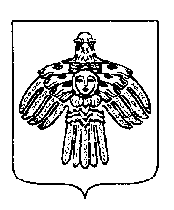   «ПУТЕЕЦ»   КАР ОВМÖДЧÖМИНСА СÖВЕТРЕШЕНИЕ ПОМШУÖМРЕШЕНИЕ ПОМШУÖМРЕШЕНИЕ ПОМШУÖМРЕШЕНИЕ ПОМШУÖМ«19» марта 2021 г.  г. Печора, пгт. Путеец,       Республика Коми	                                № 2-39/173	                                № 2-39/173